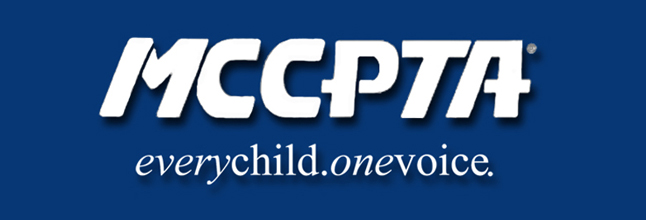 MCCPTA Board of Directors Meeting AgendaJune 9, 2021Zoom/Phone conference7:00 pm	CALL TO ORDER; PTA Mission7:05			Approve Agenda; Approve May minutes			Informational updates			Free State PTA			Summer Plans/Training/Activities			Website- updates and plans7:35 pm		Officer Reports			Cynthia Simonson, President			Rodney Peele, Vice President- Educational Issues			Rochelle Fink, Vice President- Administration			James Modrick, Vice President- Programs			Laura Stewart, Vice President- Advocacy			Khristy Kartsakalis, Treasurer7:55 pm		Committee Reports			OLD BUSINESS (None)8:25 pm		NEW BUSINESS			Confirm new CCs			Advocacy Priorities- approach for 2021-2022			2021-22 school year- Zoom and In-Person BOD and DA meetings8:50 pm 		ANNOUNCEMENTS & ADJOURNMENT